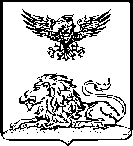 КОРОЧАНСКАЯ ТЕРРИТОРИАЛЬНАЯ ИЗБИРАТЕЛЬНАЯ КОМИССИЯ П О С Т А Н О В Л Е Н И Ег. КорочаО назначении ответственных лиц за работу со средствами видеорегистрации (видеофиксации) в помещениях Корочанской территориальной избирательной комиссии, участковых избирательных комиссиях при проведении выборов депутатов представительных органов городского и сельских поселений Корочанского района пятого  созыва в единый день голосования 10 сентября 2023 года	В соответствии с постановлением Центральной избирательной комиссии Российской Федерации от 22 июня 2022 года № 87/727-8 
«О порядке применения средств видеонаблюдения при проведении выборов в органы государственной власти субъектов Российской Федерации, органы местного самоуправления и референдумов субъектов Российской Федерации, местных референдумов», постановлением Корочанской территориальной избирательной комиссии от 10 августа 2023 года № 29/176-1  «О Порядке применения в избирательных комиссиях средств видеорегистрации (видеофиксации) при проведении выборов депутатов представительных органов городского и сельских поселений Корочанского района пятого созыва в единый день голосования 10 сентября 2023 года», Корочанская  территориальная избирательная комиссия постановляет:1. Назначить из числа членов Корочанской территориальной избирательной комиссии с правом решающего голоса ответственных за работу со средствами видеорегистрации (видеофиксации). Приложение № 1.2. Назначить из числа членов участковых избирательных комиссий с правом решающего голоса, ответственных за работу со средствами видеорегистрации (видеофиксации). Приложение № 2.3. Членам Корочанской территориальной избирательной комиссии и членам участковых избирательных комиссий организовать работу со средствами видеорегистрации (видеофиксации) в соответствии с Порядком применения в избирательных комиссиях средств видеорегистрации (видеофиксации) при проведении выборов депутатов представительных органов городского и сельских поселений Корочанского района пятого созыва в единый день голосования 10 сентября 2023 года. 4. Направить настоящее постановление в Избирательную комиссию Белгородской области для размещения на странице территориальной избирательной комиссии на официальном сайте Избирательной комиссии Белгородской области в информационно-телекоммуникационной сети «Интернет».5. Направить настоящее постановление для размещения на официальном сайте администрации муниципального района «Корочанский район» на странице Корочанской территориальной избирательной комиссии. 6. Контроль за выполнением настоящего постановления возложить на председателя Корочанской территориальной избирательной комиссии И.И. Масленникову.Приложение №1                                                                                                            Приложение №1                                                                                                                                                                                к  постановлению Корочанской                                                                                территориальной избирательно комиссии                                                                                                                                                               от 10 августа 2023 года № 29/176-1СПИСОКчленов избирательной комиссии муниципального района «Корочанский район» Белгородской области, ответственные за работу со средствами видеорегистрации (видеофиксации)                                                                                 Приложение № 2                                                                                    к постановлению Корочанской                                                                             территориальной избирательной комиссии                                                                                                                                              от 10 августа 2023 года № 29/176-1СПИСОКчленов участковых избирательных комиссий муниципального района«Корочанский район» Белгородской области, ответственные за работу со средствами видеорегистрации (видеофиксации)10 августа 2023 года№ 29/176-1            ПредседательКорочанской территориальной                избирательной комиссииИ.И.  Масленникова               СекретарьКорочанской территориальной             избирательной комиссии      Н.С. Цоцорина№п.п.Ф.И.О.Должность1Разинкова Виктория Викторовназам. председателя Корочанской ТИК2Атаманенко Валерий Александровиччлен Корочанской ТИК№ УИКФ.И.О.Должность635Гладких Наталья Владимировна Богодухова Оксана Ивановна зам. председателячлен УИК636Воронова Марина ВикторовнаБалабанов Алексей Валентиновичзам. председателячлен УИК637Дюмина Наталья ИвановнаГумбина Яна Владимировназам. председателячлен УИК638Белкин Александр НиколаевичУгрюмова Светлана Алексеевназам. председателячлен УИК639Колесникова Светлана ИвановнаСавина Елена Ивановнапредседательзам. председателя641Логачева Людмила АлександровнаМеженский Алексей Николаевичзам. председателячлен УИК642Вдовенко Наталья ВасильевнаБелова Римма Александровназам. председателячлен УИК643Теплякова Галина ФедоровнаКобзева Валентина Васильевназам. председателячлен УИК644Чертова Татьяна ВасильевнаХлебников Александр Дмитриевичзам. председателячлен УИК645Павленко Светлана НиколаевнаКизилова Лариса Николаевназам. председателячлен УИК646Закотенко Юлия АндреевнаЕрмоленко Юлия Сергеевначлен УИКчлен УИК647Московченко Андрей АлександровичВоронов Евгений Владимировичзам. председателячлен УИК648Каманаш Елена ВикторовнаАтоян Татьяна Владимировназам. председателячлен УИК649Хохлова Евгения ВладимировнаЛапаева Лидия Ивановназам. председателячлен УИК650Беседина Анна ЛеонидовнаФилатов Игорь Александровичзам. председателячлен УИК651Борщева Галина АлександровнаЛазаренко Надежда Ивановназам. председателячлен УИК652Доронина Татьяна ПавловнаКоломыцева Лариса Георгиевназам. председателячлен УИК653Дёгтева Надежда ГеннадьевнаЛукинова Елена Юрьевнапредседательчлен УИК654Сергеева Людмила АлександровнаЧекрыгин Дмитрий Алексеевичзам. председателячлен УИК655Субботина Елена ДаниловнаВорожко Виталий Николаевичзам. председателячлен УИК657Семиног Ольга ВасильевнаБражникова Елена Ивановназам. председателячлен УИК658Пчелинцева Алина ВитальевнаЧернухина Нина Захаровназам. председателячлен УИК659Назарова Любовь АнатольевнаЧернявская Марина Михайловназам. председателячлен УИК660Кожевникова Любовь ИвановнаРыбин Николай Ивановичзам. Председателя член УИК661Старченко Алёна АлександровнаДубинина Светлана Николаевназам. председателячлен УИК662Антоненко Екатерина ФёдоровнаНахаева Юлиана Александровназам. председателячлен УИК663Кирдеева Нина Николаевна                                                                                                                                             Агаркова Елена Александровназам. председателячлен УИК664Бочарова Ленмара МунировнаГайворонская Елена Александровназам. председателячлен УИК665Редькина Елена НиколаевнаГорбунова Ирина Николаевназам. председателячлен УИК666Лукинова Елена АнатольевнаШтырь Виталий Иосифовичзам. председателячлен УИК667Малышева Кристина АлексеевнаЛемешева Любовь Николаевназам. председателясекретарь668Вакина Валентина СергеевнаБелова Римма Александровназам. председателячлен УИК669Топчиева Татьяна МаксимовнаБойко Вера Николаевназам. председателячлен УИК670Приймакова Валентина АнатольевнаКолесников Владимир Ивановичзам. председателячлен УИК671Ерина Екатерина АркадьевнаДимида Олег Антоновичзам. председателячлен УИК672Гринев Анатолий ФедоровичШеина Галина Васильевназам. председателячлен УИК673Щеблыкина Лидия ПетровнаКазанская Елена Евгеньевназам. председателячлен УИК674Попаз Наталия АлексеевнаОльховая Нина Станиславовназам. председателячлен УИК675Горностаева Екатерина СергеевнаАртебякина Анна Владимировназам. председателячлен УИК676Демченко Николай АлександровичДемченко Валентина Фёдоровназам. председателячлен УИК